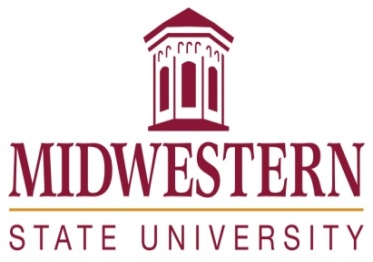 Course Syllabus:  Gordon T. & Ellen West College of EducationContact InformationInstructor: Office: Office hours:Office phone:  E-mail: Course DescriptionTextbook & Instructional Materials WCoE Philosphy and Conceptual FrameworkThe West College of Education believes that learning changes both the individual and society.  Developing resiliency and tolerance enhances an individual’s potential.  The individual becomes a critical thinker and an effective problem solver.  Individuals with a cause beyond self-contribute to an informed, democratic, and synergistic society.  We will establish a reflective and collaborative community to enhance the potential of both the learner and society.Our philosophy broadens the scope of the learning potential beyond the individual and into society.  John Dewey firmly believed in the power of young minds in both learning the values of democracy and tackling its problems.  Opportunities for “cause beyond self” are modeled by faculty and provided in their coursework.  For example, MSU participates in the American Democracy Project sponsored by AACSU, and many of our syllabi reflect required service learning components.  Giving back to the community is another way of opening doors.  Learner Development - understand how learners grow and develop, recognizingthat patterns of learning and development vary individually within and across the cognitive, linguistic, social, emotional, and physical areas, and design and implements developmentally appropriate and challenging learning experiences.Learning Differences -understand individual differences and diverse culturesand communities to ensure inclusive learning environments that enable each learner to meet high standards.Learning Environment - work with others to create environments that supportindividual and collaborative learning, and that encourage positive social interaction, active engagement in learning, and self motivation.Content Knowledge - understand the central concepts, tools of inquiry, andstructures of the discipline(s) he or she teaches and creates learning experiences that make the discipline accessible and meaningful for learners to assure mastery of the content.Application of Content - understand how to connect concepts and use differingperspectives to engage learners in critical thinking, creativity, and collaborative problem solving related to authentic local and global issues.Assessment - understand and use multiple methods of assessment to engage learners in their own growth, to monitor learner progress, and to guide the teacher’s and learner’s decision making.Planning for Instruction - plan instruction that supports every student in meetingrigorous learning goals by drawing upon knowledge of content areas, curriculum, cross-disciplinary skills, and pedagogy, as well as knowledge of learners and the community context.Instructional Strategies - understand and use a variety of instructional strategies to encourage learners to develop deep understanding of content areas and their connections, and to build skills to apply knowledge in meaningful ways.Professional Learning and Ethical Practice - engage in ongoing professional learningand use evidence to continually evaluate his or her practice, particularly the effects of his or her choices and actions on others (learners, families, other professionals, and the community), and adapts practice to meet the needs of each learner.Leadership and Collaboration - seek appropriate leadership roles and opportunities to take responsibility for student learning, to collaborate with learners, families, colleagues,other school professionals, and community members to ensure learner growth, and to advance the profession.Standards and AssessmentContent and methodological standards for this course are held by West College of Education (WCoE), American Educational Research Association (AERA), the National Board for Professional Teaching Standards (NBPTS), and the Midwestern State University Graduate Catalog.  Ethical standards are those required by HSRC/OHRP. Manuscript style is set by the Publication Manual of the American Psychological Association, 7th Edition. Although the C&I program does not lead to NBPTS certification, all courses are aligned with the following NBPTS Core Propositions. WCoE Master’s degree candidates:are committed to students and their learning; know the subjects they teach and how to teach those subjects to students; are responsible for managing and monitoring student learning; think systematically about their practice and learn from experience; and are members of learning communities.ObjectivesStudents will relate contemporary issues concerning teaching and learning to their teaching practice (1,2)[online discussion, literature review, written responses, position paper].Students will explore the philosophical and theoretical foundations of contemporary school reform efforts (1,2) [online discussion, literature review, position paper].Students will investigate recent school reform movements (1,2) [literature review].Students will learn the role of educational research in school reform (4) [literature review].Students will learn the role of teachers and educators in school reform (5) [online discussion, literature review].Students will participate in professional dialogues focusing on "trends and issues in teaching and learning" (5) [online discussion]. Dispositions Students will demonstrate openness to diverse perspectives and new ideas (4) [online discussion].Students will actively engage in scholarly discourse. (5) [online discussion, position paper] Students will demonstrate scholarly habits and persistence in the pursuit of learning (4 ) [online discussion, literature review, position paper]. Students will reflect upon their professional practice and the impact of the application or adaptation of new teaching methods (4) [online discussion, position paper].  (Standards: NBPTS Core Propositions*)Assessment Online Discussion (preparation for and engagement in online discussion) Literature Review Article Summaries (relevance of selection, detail and depth of summary and comments, scholarship, and quality of written expression)Position paper (scholarship, originality, quality of argument, and quality of written expression)Written Responses (preparation for and quality of responses to relevant, course topics)Student HandbookRefer to:  Academic Misconduct Policy & ProceduresGradingArticle Summaries, Online Participation, and Written Responses are all worth 5 points each. Assignments not submitted on or before the due date and time will not be accepted. (No credit for late work.) See the assignment tool In Brightspace/D2L for dates and times for each assignment.Table 2: Assignment DescriptionsDesire-to-Learn (D2L)/BrightspaceExtensive use of the MSU D2L program is a part of this course. Each student is expected to be familiar with this program as it provides a primary source of communication regarding assignments, examination materials, and general course information. You can log into D2L through the MSU Homepage. If you experience difficulties, please contact the technicians listed for the program or contact your instructor.Attendance Online Computer RequirementsChange of ScheduleA student dropping a course (but not withdrawing from the University) within the first 12 class days of a regular semester or the first four class days of a summer semester is eligible for a100% refund of applicable tuition and fees. Dates are published in the Schedule of Classes each semester.Refund and Repayment PolicyA student who withdraws or is administratively withdrawn from Midwestern State University (MSU) may be eligible to receive a refund for all or a portion of the tuition, fees and room/board charges that were paid to MSU for the semester. HOWEVER, if the student received financial aid (federal/state/institutional grants, loans and/or scholarships), all or a portion of the refund may be returned to the financial aid programs. As described below, two formulas (federal and state) exists in determining the amount of the refund. (Examples of each refund calculation will be made available upon request).Services for Students With Disabilities In accordance with Section 504 of the Federal Rehabilitation Act of 1973 and the Americans with Disabilities Act of 1990, Midwestern State University endeavors to make reasonable accommodations to ensure equal opportunity for qualified persons with disabilities to participate in all educational, social, and recreational programs and activities. After notification of acceptance, students requiring accommodations should make application for such assistance through Disability Support Services, located in the Clark Student Center, Room 168, (940) 397-4140. Current documentation of a disability will be required in order to provide appropriate services, and each request will be individually reviewed. For more details, please go to Disability Support Services.College PoliciesCampus Carry Rules/PoliciesRefer to: Campus Carry Rules and PoliciesSmoking/Tobacco PolicyCollege policy strictly prohibits the use of tobacco products in any building owned or operated by WATC.  Adult students may smoke only in the outside designated-smoking areas at each location.Alcohol and Drug PolicyTo comply with the Drug Free Schools and Communities Act of 1989 and subsequent amendments, students and employees of Midwestern State are informed that strictly enforced policies are in place which prohibits the unlawful possession, use or distribution of any illicit drugs, including alcohol, on university property or as part of any university-sponsored activity. Students and employees are also subject to all applicable legal sanctions under local, state and federal law for any offenses involving illicit drugs on University property or at University-sponsored activities.Grade Appeal ProcessNotice
Changes in the course syllabus, procedure, assignments, and schedule may be made at the discretion of the instructor.Course FormatCourse ScheduleOther Class PoliciesAs the faculty of the West College of Education, we are dedicated to helping meet the needs of our students with disabilities and are eager to provide the accommodations to which such students are entitled.  If you have a documented disability and are registered with the Office of Disability, please let your instructor know to expect a letter from that office describing the accommodations to which you are entitled.  If you have a documented disability but are not registered with the Office of Disability, please contact that office immediately to register.Plagiarism Statement“By enrolling in this course, the student expressly grants MSU a ‘limited right’ in all intellectual property created by the student for the purpose of this course. The ‘limited right’ shall include but shall not be limited to the right to reproduce the student’s work product in order to verify originality, authenticity, and educational purposes.” (Student Handbook) Plagiarism is defined as claiming credit for the work of another or improper/inadequate citation and documentation of sources of information (ideas) or direct quotations.  Plagiarism is a serious form of academic dishonesty.  If you are found to have committed plagiarism in this class, you will be dropped from the class with an F.  Additional Program Information for WCOE Teacher Candidates: Clinical experiences at the WCOE, including both initial clinical experiences (e.g. classroom observations) and clinical teaching, are an essential part of the professional preparation program. Clinical experiences vary across many WCOE undergraduate programs and are designed and implemented through collaboration with school district and community partners. WCOE teacher candidates gain essential knowledge, skills, and dispositions through observations and teaching opportunities in a wide variety of diverse settings (e.g. urban/rural, SES, special needs, race/ethnicity). WCOE believes in gradual release of responsibilities and exposes and evaluates teacher candidates throughout the program so as to provide them with the best learning experience. Below are the assessments that are used across courses and programs to effectively monitor teacher candidates’ progress.  Dispositions Candidates in the teacher education program are evaluated on their dispositions towards the 10 InTASC standards three times (beginning, middle, end) during their program in Educational Psychology, Professional Methods Block A, and Clinical Teaching  in the following areas:• Candidates respect learners’ differing strengths and needs and are committed to using this information to further each learner’s development.• Candidates believe that all learners can achieve at high levels and persist in helping each learner reach his/her full potential.• Candidates are committed to working with learners, colleagues, families, and communities to establish positive and supportive learning environments.• Candidates realize that content knowledge is not a fixed body of facts but is complex, culturally situated, and ever evolving. He or she keeps abreast of new ideas and understandings in the field.• Candidates value flexible learning environments that encourage learner exploration, discovery, and expression across content areas.• Candidates are committed to using multiple types of assessment processes to support, verify, and document learning.Candidates respect learners’ diverse strengths and needs and are committed to using this information to plan effective instruction.• Candidates are committed to deepening awareness and understanding the strengths and needs of diverse learners when planning and adjusting instruction.• Candidates take responsibility for student learning and use ongoing analysis and reflection to improve planning and practice.• Candidates actively share responsibility for shaping and supporting the mission of his/her school as one of advocacy for learners and accountability for their success.Candidates are evaluated by faculty in those courses at a developing, beginning, and mastery level of competency as determined by the academic committee on program quality. The evaluation is based upon evidence gathered through classroom participation, assignments, observed field experiences and unit planning.Data Literacy AssignmentTeacher candidates are expected to demonstrate the ability to interpret standardized test data and make instructional decisions based on the test data from students. At the conclusion of Classroom Assessment/Assessment in PE, students will develop an understanding of assessment practices that enable them to accurately read and interpret testing data. In addition, teacher candidates will apply concepts learned in the course to explain what the data means and what, if any, interventions should be implemented for targeting specific groups of students. By identifying weak areas of conceptual understanding of their students, teacher candidates can create appropriate instructional strategies that lead to greater student success.Lesson Planning Teacher candidates must demonstrate the ability to plan, assess, and implement instruction. This begins in the Foundational block where the teacher candidates create and write lessons for effective teaching. Teacher candidates are required to develop lesson plans. The specific format can be adapted, but should always include the objectives (TEKS), procedures, materials/resources, and assessment. Student engagement is a key element in a good lesson with a goal of student learning/success is the ultimate goal. Candidates must form an assessment strategy to determine the extent to which students are able to master learning of objectives. Candidates also describes the instructional delivery method addressing the following step-by-step procedures:1. Questions and concerns listed in the directions given to you by your instructor2. Setting purposes ("Today we will be…I want you to…because you will…")3. Method(s) for engaging students in the lesson4. Any questions asked during the lesson should be in bold5. Higher order thinking reflected in questions6. Instructional Strategies: Modeling, Discussion, "Hands-on", Inquiry, etc.7. Grouping: when and how8. Instruction that addresses learners’ needs (ELLs, Special Education, 504, Gifted, Struggling Learner)9. ClosureAfter teaching the lesson, candidates are then required to reflect on the lesson delivery, appropriateness of instructional strategies, impact for future planning, and opportunities for collaboration with mentor teacher. The skills acquired during lesson planning provides the foundation and are also built upon for unit planning and other key assessments. Unit Plan Teacher candidate's ability to  demonstrate the ability to plan, assess, and implement instruction continues in the professional block with the Unit plan assessment. The unit plan assessment is a modified form of Midwestern Impact on Student Learning  (MISL) that requires teacher candidates to plan a unit of teaching. Candidates are required to determine a set of multiple learning objectives aligned to state content standards Texas Essential Knowledge and Skills (TEKS) appropriate to the lesson(s) the candidate is preparing.Co-Teaching West College of Education adopts a co-teaching model for the candidates during their clinical experiences.  These strategies include the following:One Teach, One Observe — One teacher has primary instructional responsibility while the other gathers specific observational information on students or the (instructing) teacher. The key to this strategy is to have a focus for the observation.• One Teach, One Assist — One teacher has primary instructional responsibility while the other teacher assists students with their work, monitors behaviors, or corrects assignments.• Station Teaching — The co-teaching pair divide the instructional content into parts and the students into groups. Groups spend a designated amount of time at each station. Of-ten an independent station will be used.• Parallel Teaching — Each teacher instructs half of the students. The two teachers are addressing the same instructional material and present the lesson using the same teaching strategy. The greatest benefit is the reduction of student to teacher ratio.• Supplemental Teaching — This strategy allows one teacher to work with students at their expected grade level, while the co-teacher works with those students who need the information and/or materials extended or remediated.• Alternative/Differentiated Teaching — Alternative teaching strategies provide two different approaches to teaching the same information. The learning outcome is the same for all students, however the instructional methodology is different.• Team Teaching — Well planned, team taught lessons, exhibit an invisible flow of instruction with no prescribed division of authority. Using a team teaching strategy, both teachers are actively involved in the lesson. From a student’s perspective, there is no clearly defined leader, as both teachers share the instruction, are free to interject in-formation, and available to assist students and answer questions. (Adapted from Cook & Friend (1995)MISL- Midwestern Impact on Student Learning  Successful completion and submission of a MISL portfolio is required during the first six weeks of clinical teaching. Teachers candidates are required to plan, implement, and assess student learning within a unit of study. The Midwestern Impact on Student Learning (MISL) measures content knowledge, pedagogical knowledge, and effect on student learning in the following areas/domains : Learning Environments; Individual Development and Diversity; Collaboration; Planning Process and Content; Assessment; Strategies and Methods; Reflection; Professional Development; and Communication. Each of the 10 areas is scored with one of 4 ratings: Exemplary 4, Competent 3, Needs Improvement 2, and Unsatisfactory 1. An overall score of 20 (meets expectations) is required for successful completion of student teaching for all teacher candidates. The MISL is a record of candidates’ ability to carefully consider all contextual factors that influence instruction and to then use those factors to plan and design a unit of instruction, including an assessment plan that can demonstrate changes in student knowledge, skills, or dispositions resulting from instruction. The MISL includes both reflexive (description of instructional decision making during the unit) and reflective components that encourage candidates to plan instruction strategically and to approach teaching in a purposeful, thoughtful, and methodical manner.AssignmentsPointsArticle Summaries 30Online Discussion Participation30Position Paper30Written Responses30Total Points120GradePointsA90-100%B80-89.9%C70-79.9%D60-69.9%FLess than 60Date Activities/Assignments/ExamsJan 20-24Read the syllabus.  Scan Introductions in both course texts. Introduce yourself on Flipgrid.Jan 29Article Summary I dueFebruary 5Written Response I due and Discussion I endsFebruary 12 Article Summary II dueFebruary 19Written Response II due and Discussion II endsFebruary 26 Article Summary III dueMarch 5 Written Response III due and Discussion III endsMarch 12 Article Summary IV dueMarch 26 Written Response IV due and Discussion IV endsApril 2 Article Summary V due April 8 Written Response V due and Discussion V endsApril 16 Article Summary VI due  April 23 Written Response VI due and Discussion VI endsMay 7 Position Paper due